                      THE ELLIS CHURCH OF ENGLAND PRIMARY SCHOOL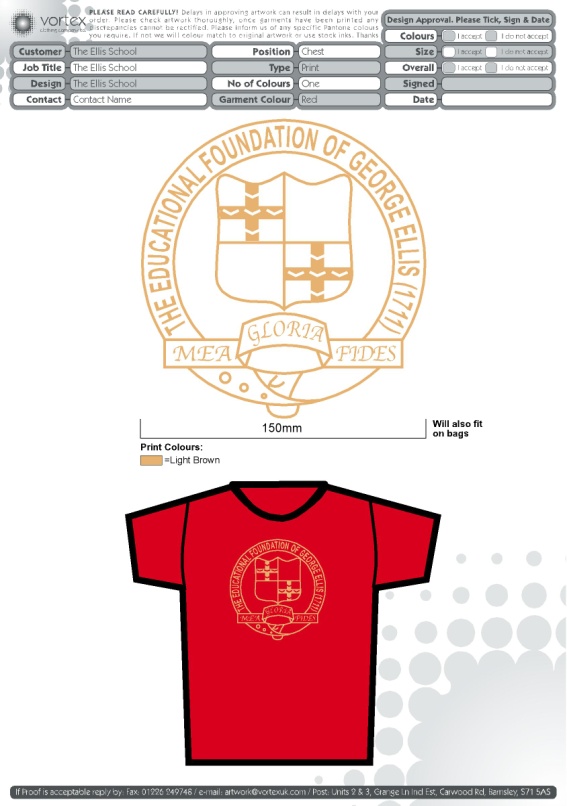 www.theellisschool.org.ukQuestionnaire for parents and carers May 2021Please read the following statements and place the number in the column which best fits what you think about our school. Please only use one number per statement. If you cannot answer leave it blank.  Please add comments at the bottom to help us improve.Year group/s of your child/children___________________________(Please only use ONE number per statement below)Strongly agree  1Agree2Disagree3Strongly disagree4My child is happy at this school.My Child feels safe at this school.The school makes sure its pupils are well behaved.My child has been bullied and the school dealt with the bullying quickly and effectively. The school makes me aware of what my child will learn during the year.When I have raised concerns with the school they have been dealt with properly.My child has SEND, and the school gives them the support they need to succeed.The school has high expectations for my child.My child does well at this school.The school lets me know how my child is doing. 
There is a good range of subjects available to my child at this school.My child can take part in clubs and activities at this school.The school supports my child’s wider personal development.I would recommend this school to another parent.YESNO   15Any other comments about learning at The Ellis We would love you to comment on how school has coped with the pandemic and your views on the Remote Learning that we offered from January 2021 using Seesaw as well as comments now the children are all back in school.THANK YOU FOR YOUR TIME